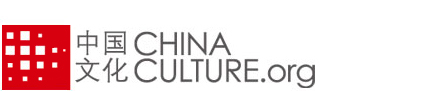 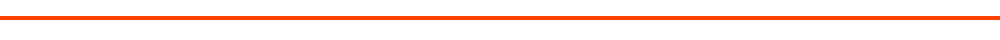 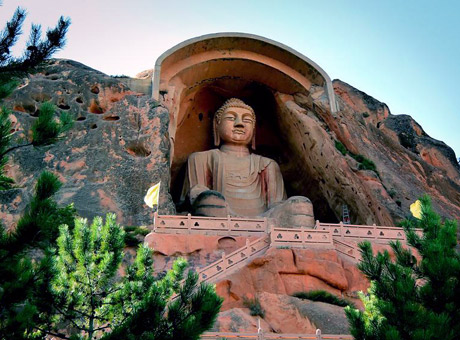 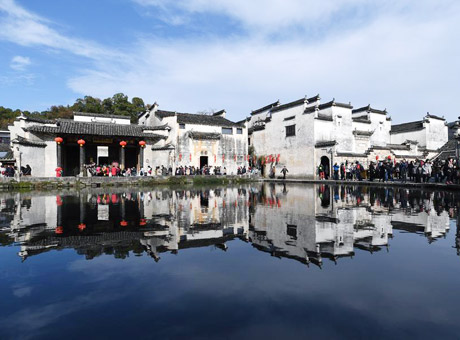 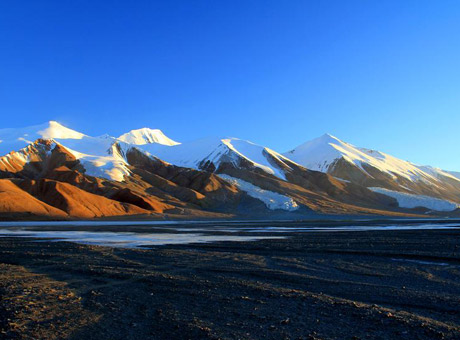 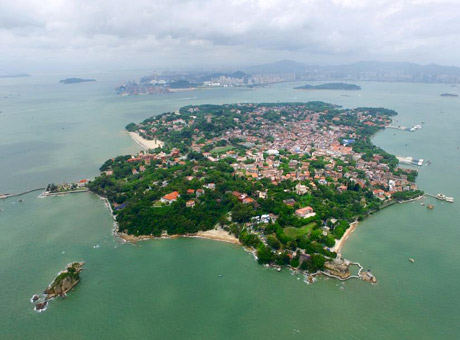 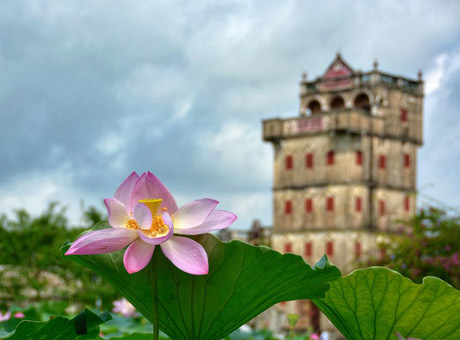 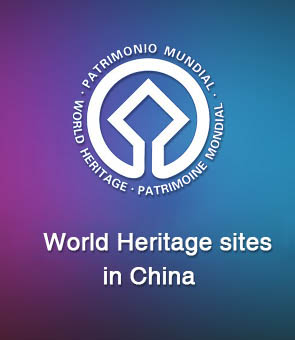 China claims 55 of UNESCO world heritages with elected new siteChina's Archaeological Ruins of Liangzhu City were on Saturday inscribed on the UNESCO World Heritage List as a cultural site, bringing the total number of the Asian country's sites on the list to 55.International delegates congratulated China on the world's recognition of the exceptional site as a concrete testimony of 5,000 years of Chinese civilization and its unique contribution to world civilization.On Friday, China's Migratory Bird Sanctuaries along the Coast of the Yellow Sea-Bohai Gulf (Phase I) was also inscribed on the World Heritage List as a natural site.The natural site is located in the Yellow Sea eco-region, containing the world's largest continuous mudflat seashore.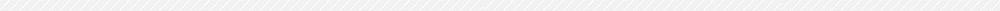 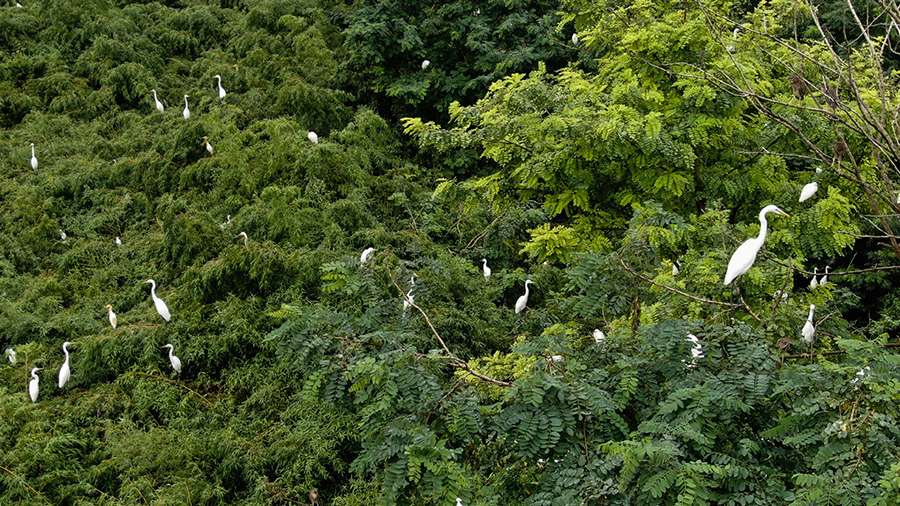 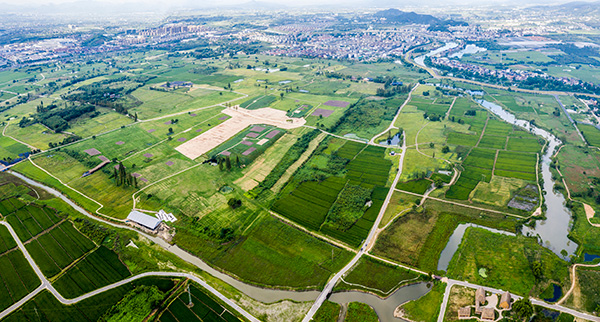 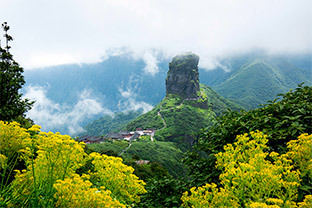 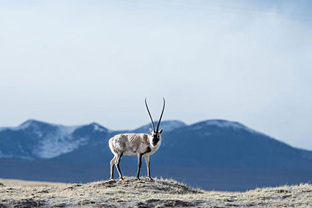 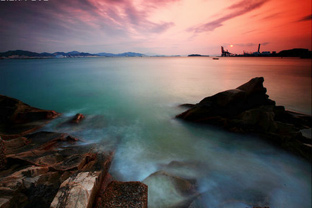 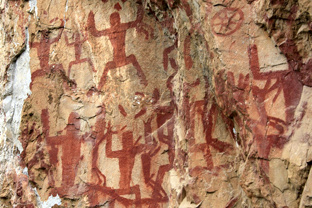 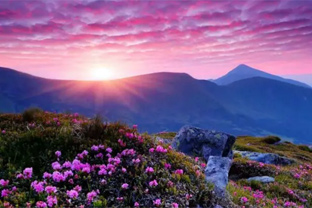 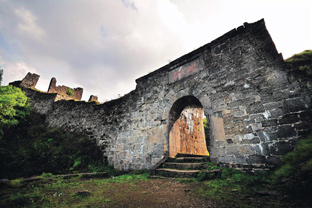 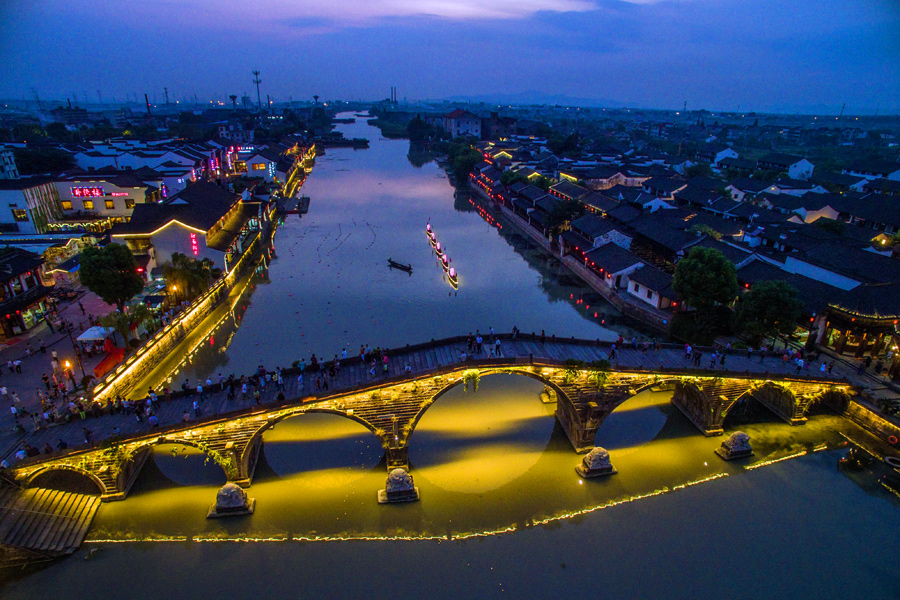 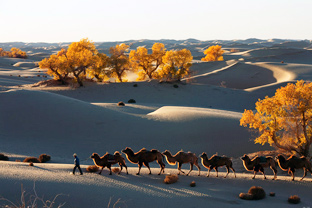 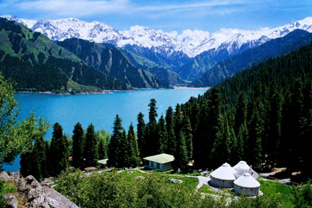 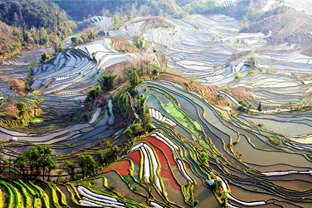 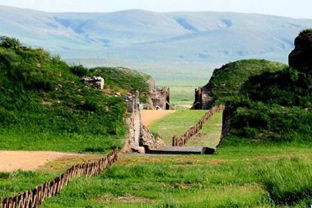 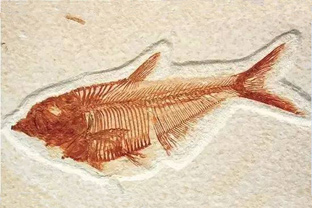 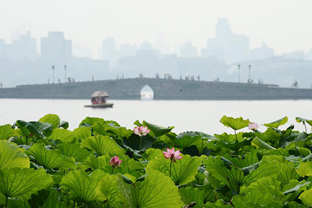 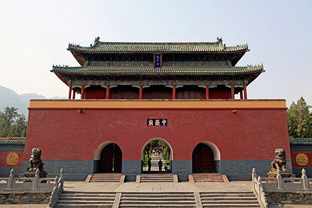 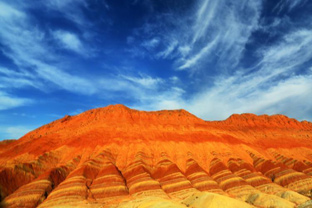 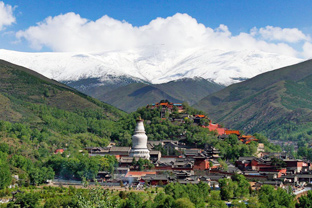 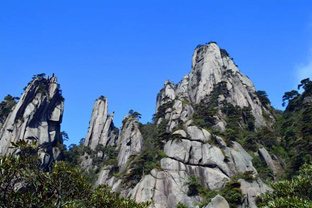 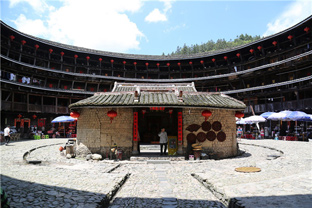 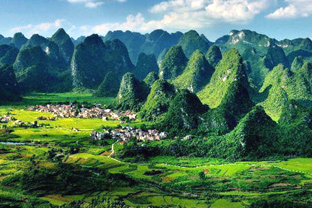 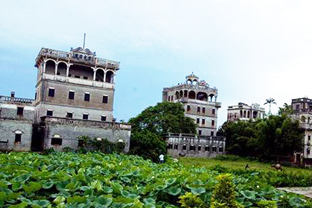 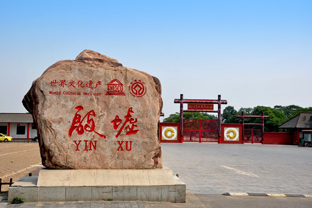 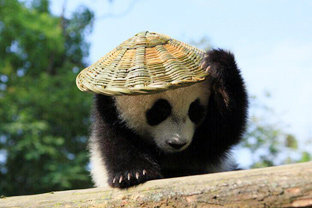 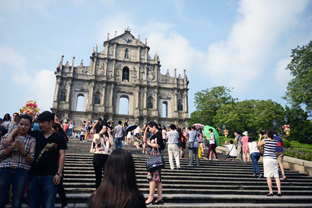 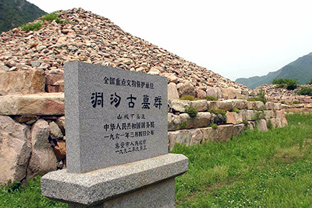 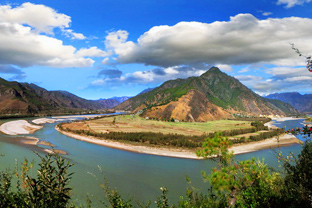 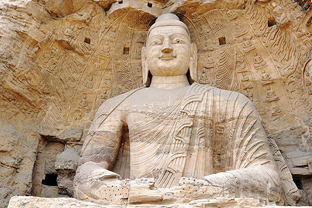 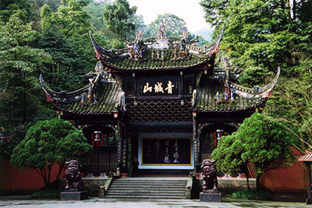 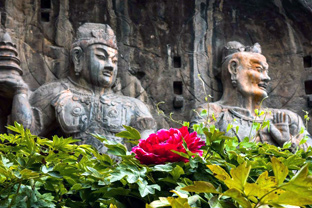 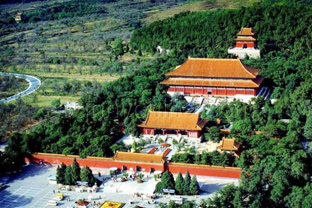 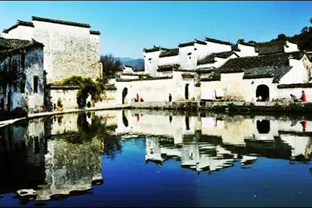 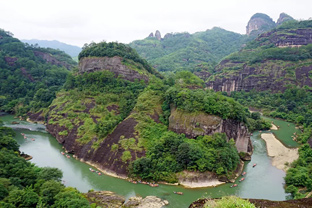 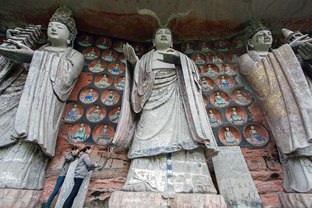 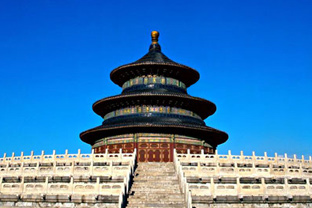 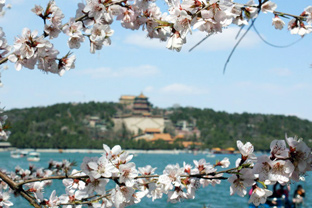 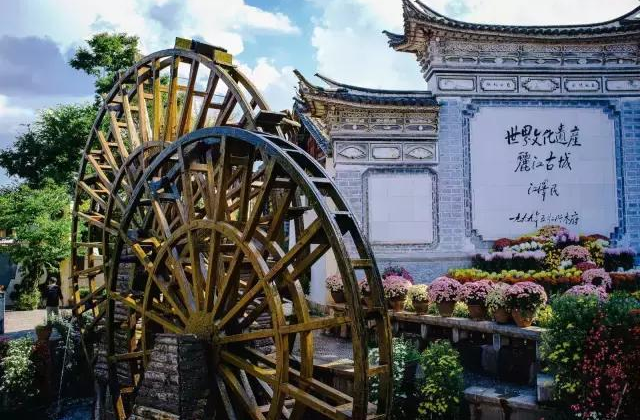 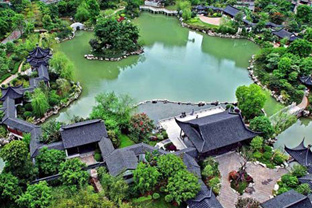 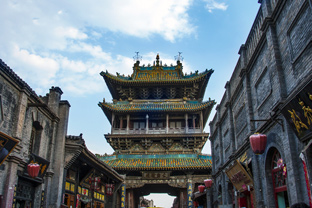 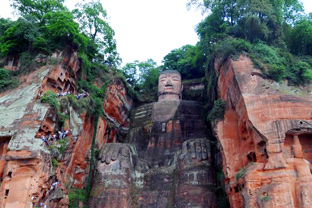 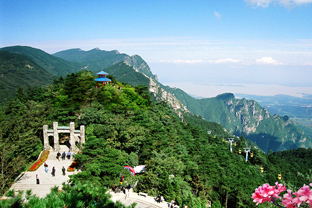 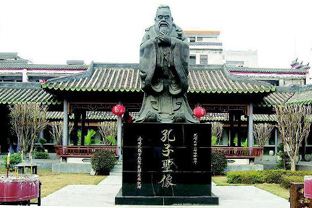 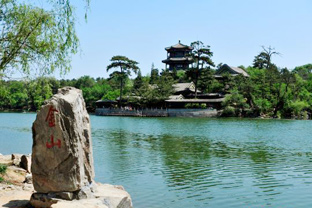 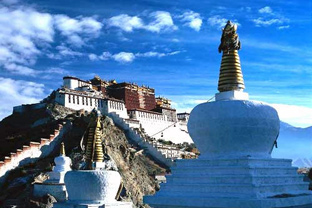 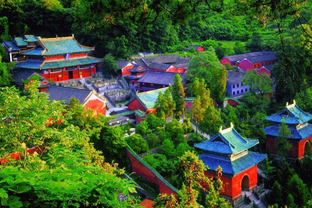 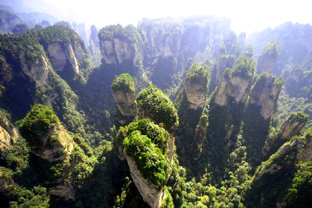 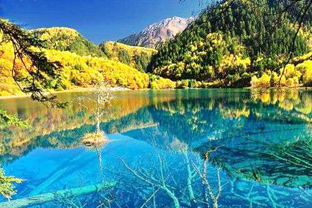 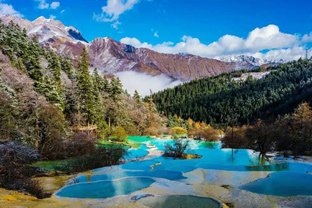 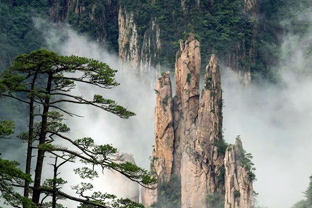 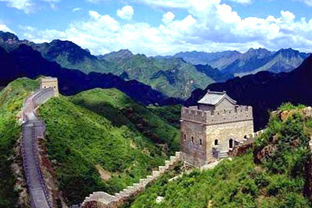 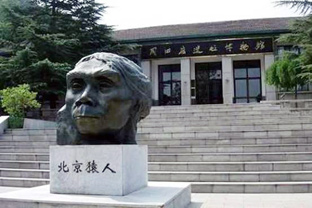 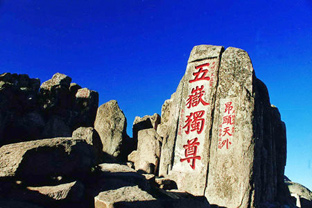 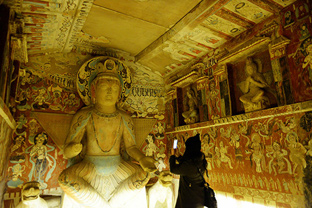 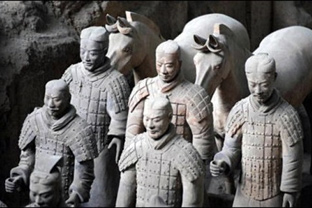 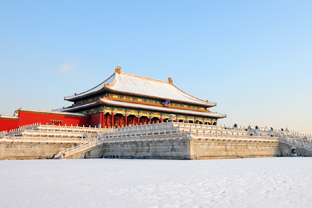 Copyright 2018. All rights reserved. The content (including but not limited to text, photo, multimedia information, etc) published in this site belongs to ChinaCHINA-UNESCO-INTERFAITH-TOURISM in occasione del 10° Anniversario del WIHWROSA DALMIGLIO—Member of CICE-CHINA INTERNATIONAL CULTURAL EXCHANGE offered to WORLD INTERFAITH HARMONY WEEK_ IN OCCASION OF 10°ANNIVERSARY  2020